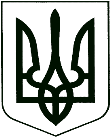   	У К Р А Ї Н А			проєкт                                                                                                                                 КОРЮКІВСЬКА МІСЬКА РАДАЧЕРНІГІВСЬКА ОБЛАСТЬВИКОНАВЧИЙ КОМІТЕТР І Ш Е Н Н Я04 лютого 2020 року                   м. Корюківка                                             № __Про міські ПрограмиЗаслухавши інформацію начальника фінансового відділу Барсук О.І.,  керуючись ст. 27 Закону України «Про місцеве самоврядування в Україні»,виконком міської ради вирішив:             1. Затвердити Програму фінансової підтримки 9 державної пожежно-рятувальної частини (м.Корюківка) 2 державного пожежно-рятувального загону Управління ДСНС України у Чернігівській області на покращення матеріально-технічного стану в 2020-2022 роках, що додається. 2. Внести зміни до Комплексної Програми профілактики правопорушень на 2019-2021 роки, затвердженої рішенням двадцятої сесії Корюківської міської ради сьомого скликання від 20 грудня 2018 року «Про затвердження міських Програм», а саме:2.1. У пункті 9 паспорту Програми «Загальний обсяг фінансових ресурсів, необхідних для реалізації Програми, 718 тис.грн.» замінити на «Загальний обсяг фінансових ресурсів, необхідних для реалізації Програми, 818,0 тис.грн.». 2.2. У розділі  «Фінансове забезпечення Програми» абзац другий викласти в новій редакції: «Орієнтовний обсяг коштів міського бюджету, необхідний на виконання Програми у 2019-2021 роках, складає 818,0 тис.грн. згідно додатку 1 до Програми, з них 298,0 тис.грн. надання субвенції державному бюджету для Корюківського відділення поліції Менського відділу ГУНП в Чернігівській області (2019 рік - 218,0 тис.грн., 2020 рік - 60,0 тис.грн., 2021 рік - 20,0 тис.грн.).2.3. Розділ Програми  «Ресурсне забезпечення Комплексної Програми профілактики правопорушень на 2019-2021 роки» викласти в новій редакції:Ресурсне  забезпечення Комплексної Програми профілактики правопорушень на 2019-2021 роки                                                      (грн.)    	3. Дане рішення внести на чергову сесію Корюківської міської ради для затвердження.Міський голова                                                             Р.АХМЕДОВ            ПРОГРАМАфінансової підтримки9 державної пожежно-рятувальної частини (м. Корюківка) 2 державного пожежно-рятувального загону Управління ДСНС України у Чернігівській області  на покращення матеріально-технічного стану в 2020-2022 рокахм. Корюківка2020 рікПАСПОРТПрограми фінансової підтримки9 державної пожежно-рятувальної частини (м. Корюківка) 2 державного пожежно-рятувального загону Управління ДСНС України у Чернігівській області на  покращення матеріально-технічного стану в 2020-2022 рокахІ. Загальні положення Програма Підтримки діяльності 9 ДПРЧ (м. Корюківка)  2 державного пожежно-рятувального загону Управління ДСНС України у Чернігівській області (далі – Програма) розроблена відповідно до Закону України «Про місцеве самоврядування в Україні», Кодексу Цивільного захисту України  і спрямована на:-  реалізацію державної політики  по гасінню пожеж, ліквідації наслідків надзвичайних ситуацій, рятуванню людей та матеріальних цінностей;-  виконання заходів щодо створення системи рятувальної служби;-  проведення бойової підготовки рятувальних підрозділів для роботи в мирний час та в умовах особливого періоду;-  створення запасу пально-мастильних матеріалів для проведення рятувальних робіт та гасіння пожеж;-  ремонт рятувальної та пожежної техніки;-  придбання спецодягу та обмундирування для особового складу пожежно-рятувального підрозділу;- придбання засобів радіозв’язку, засобів малої механізації;- придбання медичних препаратів для медичних укладок.Пожежі є одним із найбільших суспільно небезпечних факторів, які приводять до значних втрат ресурсів, матеріальних цінностей та людського потенціалу, негативні наслідки від них позначаються не лише на економічній сфері, а й завдають відчутних збитків культурному надбанню як національного, так і світового значення. Нерідко екологічні наслідки від пожеж набувають катастрофічного характеру, що особливо відчувається під час реформування економіки та виведення її із кризового стану.Щороку на території Корюківської ОТГ виникає понад 60 пожеж у житловому секторі, на виробничих підприємствах і відкритій території. На пожежах в середньому гине від 1-ї до 3-х осіб. Стан техногенного та пожежного навантаження на території громади ускладнюється у зв’язку з наявністю 25 потенційно-небезпечних об’єктів. Ліквідація наслідків аварій, катастроф, стихійних лих та пожеж потребує значних зусиль та залучення великої кількості особового складу і техніки підрозділів оперативно-рятувальної служби цивільного захисту. Матеріально-технічне оснащення, забезпечення паливно-мастильними матеріалами 9 державної пожежно-рятувальної частина (м.Корюківка) 2 державного пожежно-рятувального загону Управління ДСНС України у Чернігівській області (далі – Підрозділ) не відповідає сучасним вимогам та потребує доукомплектуванням інструментами, обладнанням та додаткового придбання паливно-мастильних матеріалів. Крім того, постала нагальна необхідність у придбанні форменого одягу, спеціального захисного одягу, касок пожежних, засобів радіозв’язку, засобів малої механізації, медичних препаратів для медичних укладок та запасних частин для пожежних автомобілів. Приведений аналіз стану пожежної безпеки свідчить про наявність проблем, які потребують негайного вирішення. ІІ. Мета та основні завдання ПрограмиМетою Програми є удосконалення практичної діяльності органів місцевого самоврядування для реалізації державної політики, спрямованої на забезпечення безпеки та захисту населення і територій, матеріальних і культурних цінностей та довкілля, досягнення гарантованого рівня захисту населення і територій від негативних наслідків надзвичайних ситуацій.Основними завданнями Програми є:- розробка та забезпечення заходів щодо запобігання виникнення надзвичайних ситуацій;-  забезпечення своєчасного реагування на надзвичайні ситуації на об’єктах та житлових будинках громадян Корюківської ОТГ;- проведення рятувальних та інших невідкладних робіт щодо ліквідації наслідків надзвичайних ситуацій та організація життєзабезпечення постраждалого населення;-  проведення роз’яснювальної роботи з керівниками підприємств, установ та організацій по недопущенню пожеж та надзвичайних ситуацій на підпорядкованих об’єктах та діям у випадку їх виникнення.ІІІ. Фінансове забезпеченняФінансування Програми проводиться за рахунок коштів  бюджету Корюківської об’єднаної територіальної громади та інших джерел фінансування, не заборонених чинним законодавством.Обсяги коштів, необхідних на фінансування заходів Програми є орієнтовними і в ході її виконання можуть уточнюватися.V. Очікувані результатиОчікуваними результатами реалізації Програми є:зниження ризиків виникнення пожеж та загроз, пов’язаних з пожежами, небезпечними для життя і здоров’я громадян, створення сприятливих соціальних умов життєдіяльності населення, зменшення впливу негативних факторів пожеж на навколишнє природне середовище;своєчасне виявлення осередків загорянь, оповіщення про них людей та підрозділів пожежної охорони, видалення продуктів горіння за допомогою систем протипожежної автоматики;мінімальний час прибуття пожежних підрозділів до місця імовірної пожежі;своєчасне та ефективне проведення аварійно-рятувальних та інших невідкладних робіт.Додаток 1 до ПрограмиНапрями діяльності та заходи ПрограмиНачальник фінансового відділу                                                                                   О.БАРСУК№ з/пНайменування заходуОбсяг ресурсівОбсяг ресурсівОбсяг ресурсівОбсяг ресурсів№ з/пНайменування заходуВсього, в т.ч.2019р.2020р.2021р.1.Придбання систем відеоспостереження200000200000--2.Обслуговування систем відеоспостереження3200001000001000001200003.Придбання та установка системи автоматичної відео фіксації (Корюківське ВП Менського ВП ГУНП)1200001200004.Матеріально-технічне забезпечення автотранспорту відділення поліції (ремонт автотранспорту) (Корюківське ВП Менського ВП ГУНП)1000002000060000200005.Придбання теплопринтера для винесення електронних постанов (Корюківське ВП Менського ВП ГУНП)600060006.Придбання копіювального пристрою (Корюківське ВП Менського ВП ГУНП)12000120007Придбання квадрокоптера та набору аксесуарів Mavic 2 Part Fly More Kit до квадрокоптера  (Корюківське ВП Менського ВП ГУНП)6000060000Разом818000518000160000140000Ініціатор розроблення Програми9 державна пожежно-рятувальна частина (м.Корюківка) 2 державного пожежно-рятувального загону  У ДСНС України у Чернігівській областіНормативно-правові документи, на підставі яких розроблено ПрограмуЗакону України «Про місцеве самоврядування в Україні», Кодекс Цивільного захисту України  Розробник ПрограмиКорюківська міська рада, 9 державна пожежно-рятувальна частина (м. Корюківка) 2 державного пожежно-рятувального загону  У ДСНС України у Чернігівській областіВідповідальний виконавець ПрограмиКорюківська міська рада, 9 державна пожежно-рятувальна частина (м. Корюківка) 2 державного пожежно-рятувального загону  У ДСНС України у Чернігівській областіУчасники ПрограмиКорюківська міська рада, 9 державна пожежно-рятувальна частина (м. Корюківка) 2 державного пожежно-рятувального загону  У ДСНС України у Чернігівській областіТермін реалізації Програми2020 - 2022 рокиПерелік бюджетів, які беруть участь у виконанні ПрограмиМіський бюджетЗагальний обсяг фінансових ресурсів, необхідних для реалізації Програми, усього:2020 рік – 200000 грн.2021 рік – 250000 грн.2022 рік – 300000 грн.№з/пНазва напрямку діяльностіПерелік заходів ПрограмиСтрок виконанняВиконавціДжерела фінансуванняОрієнтовні обсяги фінансування (тис.грн.)Очікуваний результат12345671Підвищення рівня оперативної готовності щодо гасіння пожеж та здатності до проведення аварійно-рятувальних і інших невідкладних робіт ПідрозділомЗакупівля:паливно-мастильних матеріалів; форменого одягу; спеціального захисного одягу; касок пожежних; засобів радіозв’язку; засобів малої механізації; медичних препаратів для медичних укладок;запасних частин для пожежних автомобілів.2020 рік2021 рік2022 рікКорюківська міська радаМіський бюджет200250300Покращення оперативності та злагодженості дій при гасінні пожеж та ліквідації надзвичайних подій, ситуацій Підрозділом, розширення можливості Підрозділу щодо проведення аварійно-рятувальних і інших невідкладних робіт.